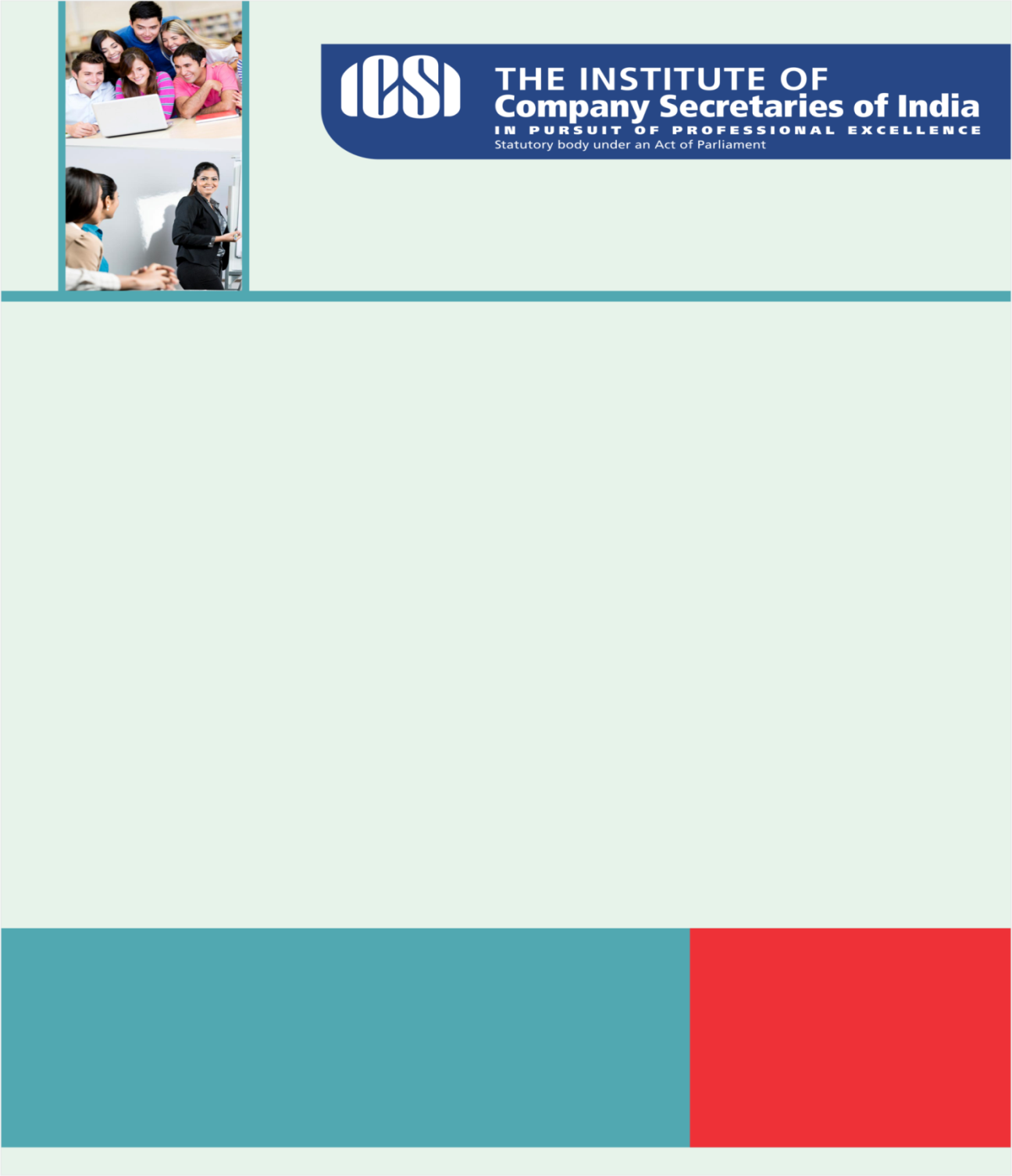 Knowledge Appraise Dial.gov.in – Dedicated and intelligent search engine for the massesCompendium of Best Practices on RTIRajiv Pratap Rudy Launches Transnational Skill Standards in India Regulatory UpdatesRTI: Uploading of RTI Replies on the respective websites of Ministries/Departments, comments invited. Suo motu disclosure under Section 4 of the RTI Act, 2005.RBI: Change in bank rateMinistry of Commerce and Industry: Notifies winding up of National Manufacturing Competitiveness Council with immediate effect.ICSI NewsForm-D (for Issue/Restoration/Renewal of Certificate of Practice)ICSI representation to MCA on difficulties in accessing the MCA Portal and filing of e-forms.International Round table on Corporate Governance.Dubai Global Convention 2016ICSI Member Empowerment initiative Get access to e-library (Full version) (Click here )Legal Term“Caveat emptor”Let the buyer beware.Market Indices (at 10:56 PM) 
Kindly send your feedback/suggestions regarding CS updates at csupdate@icsi.eduFor Previous CS UPDATE(S) visit :  http://www.icsi.edu/Member/CSUpdate.aspxIf you are not receiving the CS update, kindly update your e-mail id with Institute’s database by logging on ICSI website. SENSEX24,888 (4.48)NIFTY 7,610 (7.00)GOLD (MCX) (Rs/10g.) 28,827 (66.00)USD/INR66.61 (0.15)